2.5- History has a high status in the school with the subject contributing to whole school events such as assemblies on Remembrance Day, events on a whole school literacy day and the fact that there is a memorial hub having a central location within the school. SLT are supportive of the development of all subjects within the school. The photos below show the memorial hub.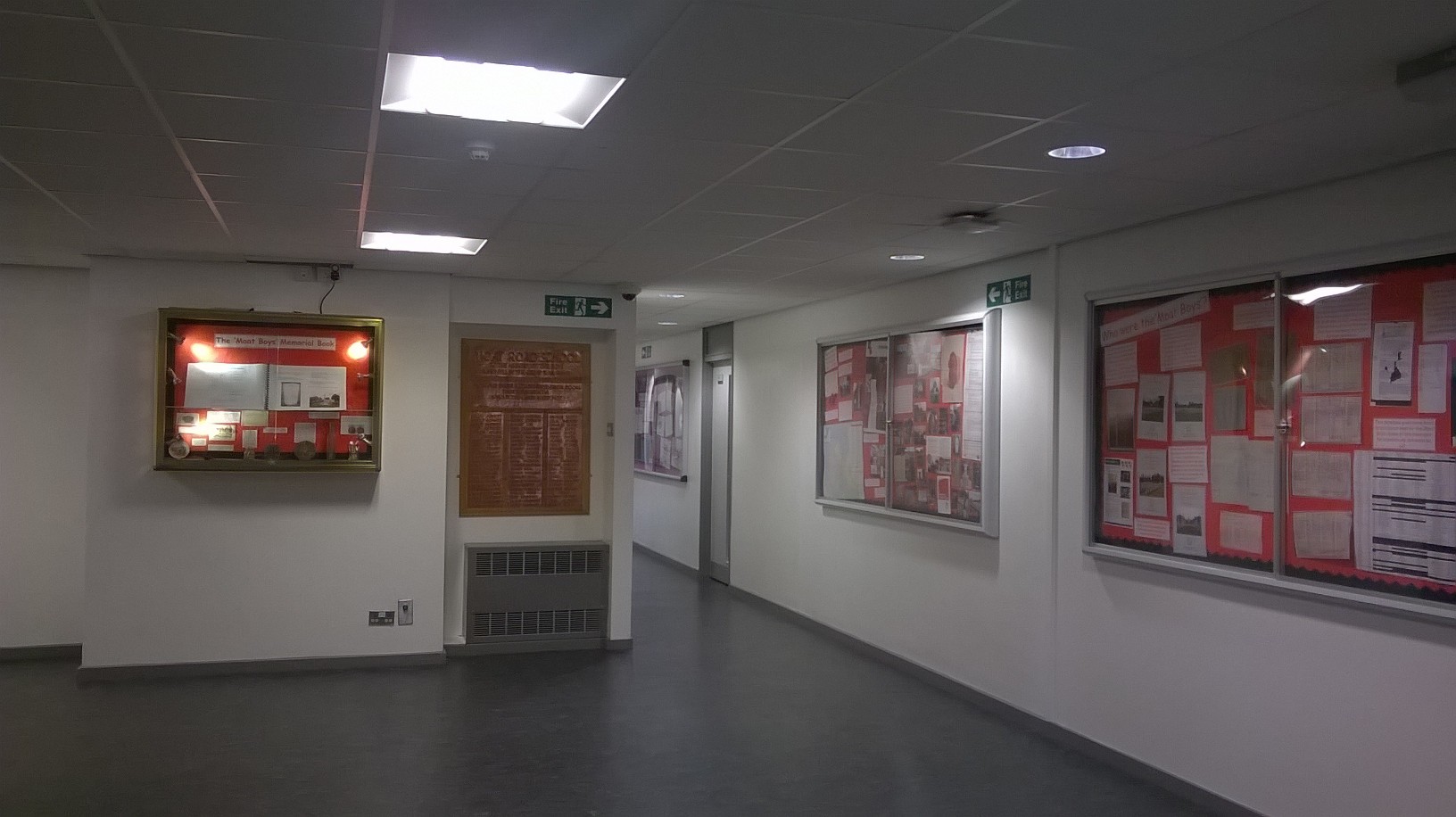 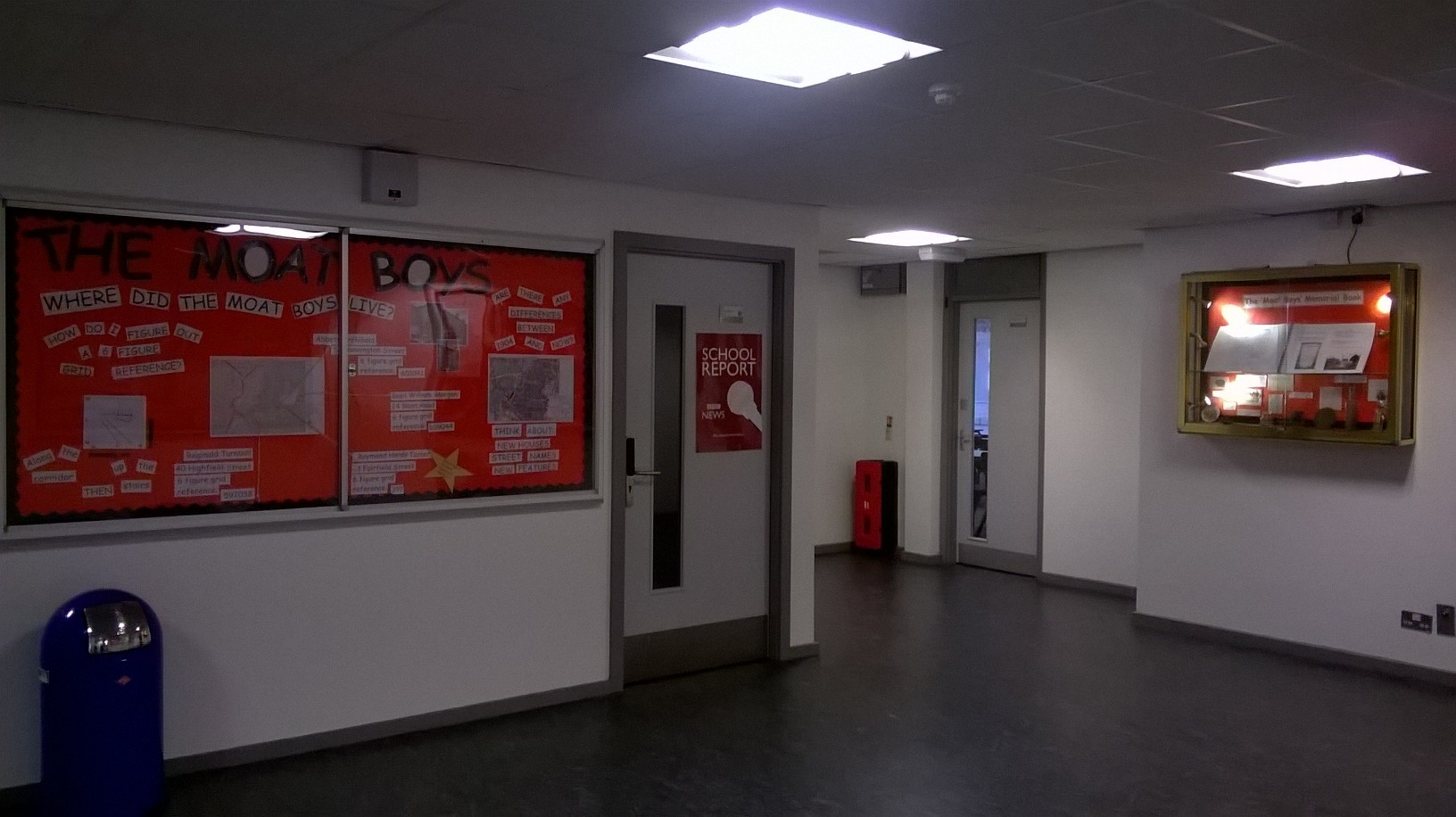 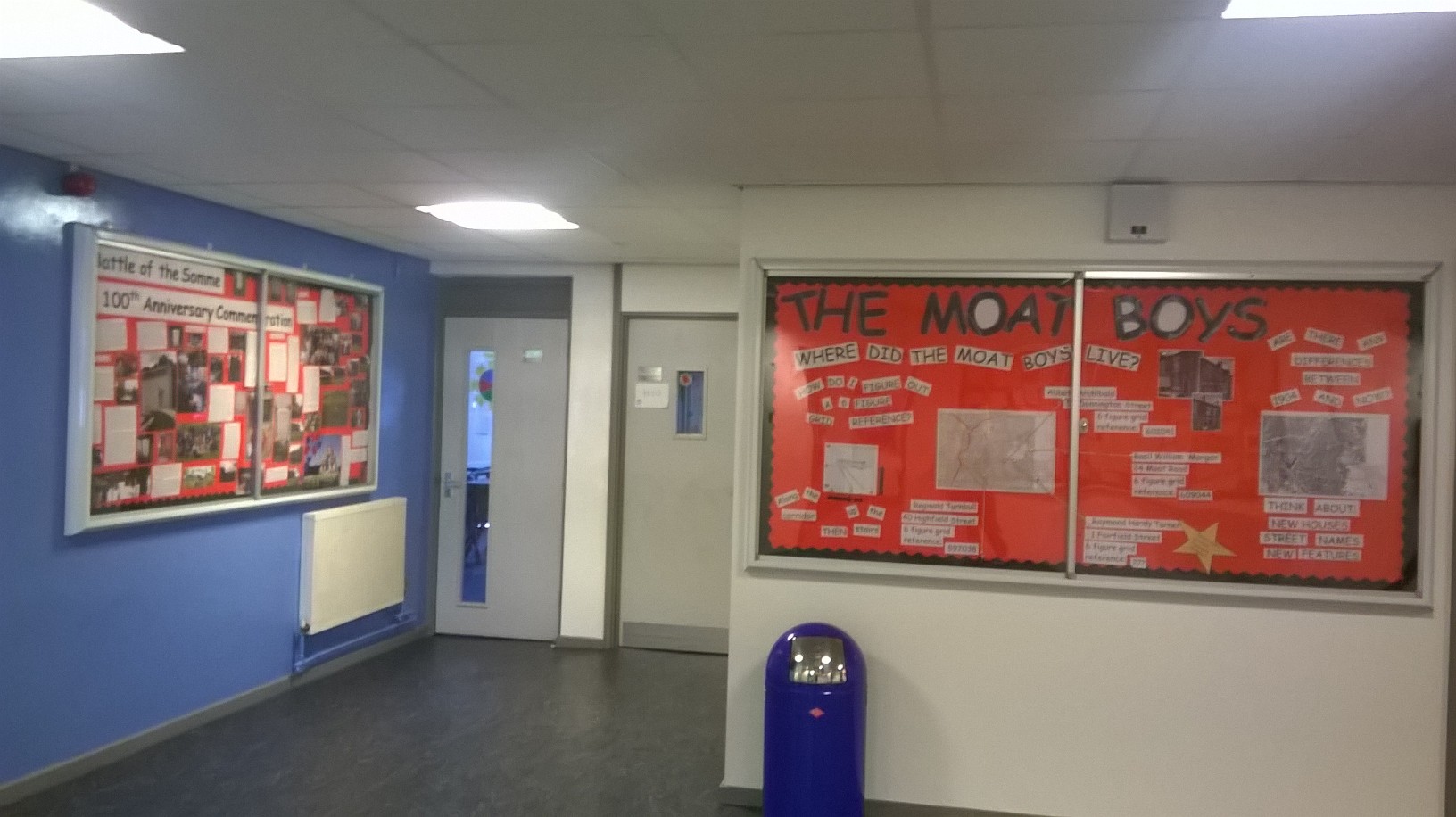 